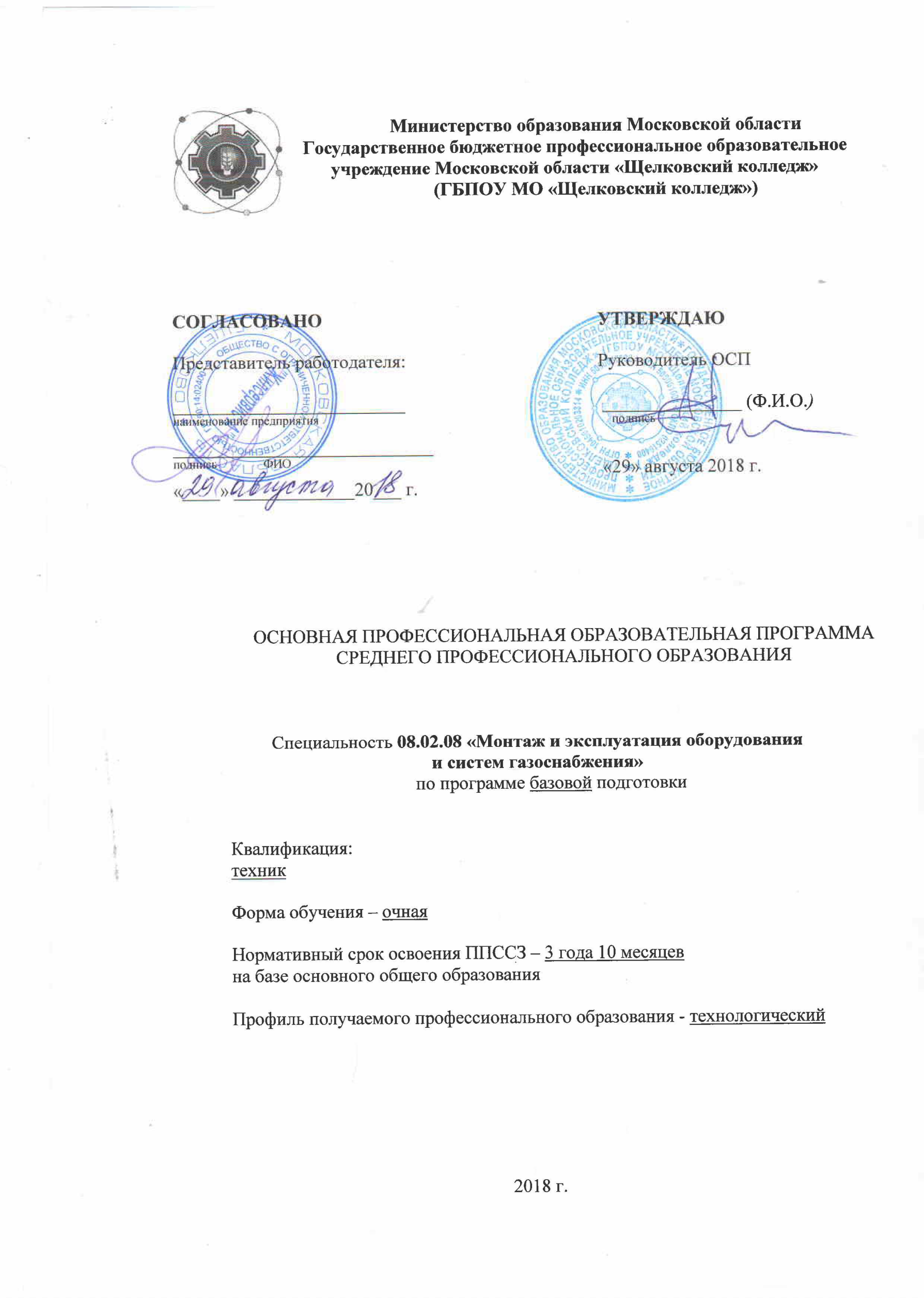 СодержаниеРаздел 1. Общие положения………………………………………………………….Раздел 2. Общая характеристика образовательной программы…………………….Раздел 3. Характеристика профессиональной деятельности выпускника…………Раздел 4. Планируемые результаты освоения образовательной программы………4.1. Общие компетенции………………………………………………………4.2. Профессиональные компетенции………………………………………..Раздел 5. Структура образовательной программы…………………………………..5.1. Рабочий учебный план……………………………………………………5.1.1. Формирование вариативной части образовательной           программы……………………………………………………………….5.1.2. Структура и содержание государственной итоговой           аттестации……………………………………………………………….5.2. График учебного процесса……………………………………………….Раздел 6. Условия образовательной деятельности…………………………………..	6.1. Требования к материально-техническим условиям…………………….	6.2. Требования к кадровым условиям реализации образовательной                    программы…………………………………………………………………..	6.3. Примерные расчеты нормативных затрат оказания государственных услуг                    по реализации образовательной программы…………………………………Раздел 1. Общие положения           Настоящая основная профессиональная образовательная программа (далее ОПОП) по специальности 08.02.08 Монтаж и эксплуатация оборудования и систем газоснабжения среднего профессионального образования разработана на основе Федерального государственного образовательного стандарта среднего профессионального образования по специальности 08.02.08 Монтаж и эксплуатация оборудования и систем газоснабжения, утвержденного Приказом Министерства образования и науки России от 13 августа 2014 года № 1003 (далее ФГОС СПО).ОПОП определяет рекомендованный объем и содержание среднего профессионального образования по специальности 08.02.08 «Монтаж и эксплуатация оборудования и систем газоснабжения», планируемые результаты освоения образовательной программы, условия образовательной деятельности.ОПОП разработана для реализации образовательной программы на базе основного общего образования.Образовательная программа, реализуемая на базе основного общего образования, разработана на основе требований федерального государственного образовательного стандарта среднего общего образования и ФГОС СПО с учетом получаемой профессии.Нормативные основания для разработки ОПОП:Федеральный закон от 29 декабря 2012 г. №273-Ф3 «Об образовании в Российской Федерации»;Приказ Минобрнауки России от 28 мая 2014 г. № 594 «Об утверждении Порядка разработки примерных основных образовательных программ, проведения их экспертизы и ведения реестра примерных основных образовательных программ»;Приказ Минобрнауки России от 13 августа 2014 года №1003 «Об утверждении федерального государственного образовательного стандарта среднего профессионального образования по профессии 08.02.08 «Монтаж и эксплуатация оборудования и систем газоснабжения» (зарегистрирован Министерством юстиции Российской Федерации 21 агуста 2014 г., регистрационный № 33742);Приказ Минобрнауки России от 14 июня 2013 г. № 464 «Об утверждении Порядка организации и осуществления образовательной деятельности по образовательным программам среднего профессионального образования» (зарегистрирован Министерством юстиции Российской Федерации 30 июля 2013 г., регистрационный № 29200) (далее - Порядок организации образовательной деятельности);Приказ Минобрнауки России от 16 августа 2013 г. № 968 «Об утверждении Порядка проведения государственной итоговой аттестации по образовательным программам среднего профессионального образования» (зарегистрирован Министерством юстиции Российской Федерации 1 ноября 2013 г., регистрационный № 30306);Приказ Минобрнауки России от 17 ноября 2017 г. № 1138 «О внесении изменений в Порядок проведения государственной итоговой аттестации по образовательным программам среднего профессионального образования, утвержденный приказом Министерства образования и науки Российской Федерации от 16 августа 2013 г. № 968» (зарегистрирован Министерством юстиции Российской Федерации 14 декабря 2017г., регистрационный № 49221);Приказ Минобрнауки России от 18 апреля 2013 г. № 291 «Об утверждении Положения о практике обучающихся, осваивающих основные профессиональные образовательные программы среднего профессионального образования» (зарегистрирован Министерством юстиции Российской Федерации 14 июня 2013 г., регистрационный № 28785).Приказ Минтруда России от 11.04.2014 № 224н «Об утверждении профессионального стандарта 16.008 «Специалист по эксплуатации наружных газопроводов низкого давления» (Зарегистрировано в Минюсте России 27.05.2014 № 32443);Приказ Минтруда России от 11.04.2014 № 242н «Об утверждении профессионального стандарта 16.010 «Специалист по эксплуатации элементов оборудования домовых систем газоснабжения» (Зарегистрировано в Минюсте России 04.06.2014 № 32564);Приказ Минтруда России от 11.04.2014 № 237н «Об утверждении профессионального стандарта 16012 «Специалист по эксплуатации котлов на газообразном, жидком топливе и электронагреве» (Зарегистрировано в Минюсте России 21.05.2014 № 32374);Приказ Минтруда России от 26.06.2017 № 516н (ред. от 12.09.2017) «Об утверждении профессионального стандарта 16.025 «Организатор строительного производства» (Зарегистрировано в Минюсте России 18.07.2017 № 47442);Приказ Минтруда России от 27.11.2014 № 943н «Об утверждении профессионального стандарта 16.032 «Специалист в области производственно-технического и технологического обеспечения строительного производства» (Зарегистрировано в Минюсте России 22.12.2014 № 35301).Перечень сокращений, используемых в тексте ОПОП:ФГОС СПО - Федеральный государственный образовательный стандарт среднего   профессионального образования;ОПОП - основная профессиональная образовательная программа;МДК - междисциплинарный курс ПМ - профессиональный модуль ОК - общие компетенции;ПК - профессиональные компетенции.Раздел 2. Общая характеристика образовательной программыКвалификация, присваиваемая выпускникам образовательной программы: техникФорма обучения: очнаяОбъем образовательной программы, реализуемой на базе основного образования: 6642 академических часа.Срок получения образования по образовательной программе, реализуемой на базе основного общего образования в очной форме - 3 года 10 месяцевДля разработки программы учитывались профессиональный стандарт «Специалист по эксплуатации наружных газопроводов низкого давления» (утвержденный приказом Министерства труда и социальной защиты РФ от 11.04.2014 №224н) и профессионального стандарта «Специалист по эксплуатации элементов оборудования домовых систем газоснабжения» (утвержденный приказом Министерства труда и социальной защиты РФ от 11.04.2014 №242н). Данные профессиональные стандарты размещены на сайте Минтруда России (http://profstandart.rosmintrud.ru/) Национального реестра профессиональных стандартов. В данных профессиональных стандартах были проанализированы функциональные карты вида профессиональной деятельности  и выбраны соответствующие направленности (профилю) программы трудовые функции, уровень квалификации которых не превышает возможности программы. Правильность выбора была уточнена на основе требований к знаниям и умениям, определенным профессиональным стандартом для каждой трудовой функции. В ходе разработки документа были уточнены коды и направления подготовки, специальности, профессии по ОКНПО и (или) ОКСО и выбран пятый уровень квалификации ОТФ А5 Обеспечение эксплуатации наружных газопроводов низкого давления и ОТФ А5 Обеспечение технического обслуживания и ремонта элементов домового газового оборудования.Раздел 3. Характеристика профессиональной деятельности выпускникаОбласть профессиональной деятельности выпускников: организация и проведение работ по проектированию, строительству, реконструкции, техническому перевооружению, консервации и ликвидации, изготовлению, монтажу, наладке, обслуживанию и ремонту технических устройств, применяемых в системах газораспределения и газопотребления.Соответствие профессиональных модулей сочетанию квалификацийРаздел 4. Планируемые результаты освоения образовательной программыОбщие компетенции4.2 Профессиональные компетенцииРаздел 5. Структура образовательной программыРабочий учебный план5.1.1. Формирование вариативной части образовательной Формирование вариативной части программы подготовки специалистов среднего звена по специальности 08.02.08 «Монтаж и эксплуатация оборудования и систем газоснабжения» Вариативная часть ППССЗ составляет 30% обязательной части ППССЗ специальности 08.02.08 «Монтаж и эксплуатация оборудования и систем газоснабжения», что составляет: максимальная учебная нагрузка – 6642 часа, самостоятельная учебная нагрузка – 2214 часов, обязательная учебная нагрузка - 4428 часов. Распределение часов вариативной части ППССЗ определялось потребностью местного рынка труда и требованиями работодателей к освоению выпускниками дополнительных умений и знаний, связанных с уникальными производственными технологиями, предметами, средствами труда, особенностями организации труда на передовых предприятиях региона в соответствии со специальностью. Обязательная учебная нагрузка вариативной части ППССЗ специальности 08.02.08 Монтаж и эксплуатация оборудования и систем газоснабжения распределена следующим образом: 1. Профессиональный цикл (П) – увеличен на 453 часа обязательной учебной нагрузки, из них: Цикл общепрофессиональных дисциплин (ОП) – увеличен на 453 часа обязательной учебной нагрузки, введены дисциплины ОП.15 «Способы поиска работы, рекомендации по трудоустройству, планирование карьеры» 32 часа обязательной учебной нагрузки, ОП.16 «Основы предпринимательства, открытие собственного дела» 32 часа обязательной учебной нагрузки, 389 часов направлены на изучение дисциплин федерального компонента. Профессиональные модули (ПМ) - увеличены на 447 часов обязательной учебной нагрузки.5.1.2. Структура и содержание государственной итоговой аттестацииВидом государственной итоговой аттестации выпускников специальности 08.02.08 Монтаж и эксплуатация оборудования и систем газоснабжения является выпускная квалификационная работа (ВКР). Этот вид испытаний позволяет наиболее полно проверить освоенность выпускником профессиональных компетенций, готовность выпускника к выполнению видов деятельности, предусмотренных ФГОС СПО. Обязательное требование - соответствие тематики выпускной квалификационной работы содержанию одного или нескольких профессиональных модулей.Выпускная квалификационная работа выполняется в форме дипломного проекта, который должен иметь актуальность, новизну и практическую значимость. По содержанию выпускная квалификационная работа может носить конструкторский, технологический характер. Пояснительная записка выпускной квалификационной работы конструкторского характера включает в себя:введение, в котором раскрывается актуальность и значение темы, формулируется цель;общую часть, в которой приводится описание конструкции и принцип работы спроектированного объекта, выбор материалов, технологические особенности объекта, обоснование выбранных методов для дальнейших расчетов и т.д.расчетную часть, содержащую расчеты по профилю специальности;специальная часть;раздел охраны труда и техники безопасности;экономическую частьзаключение, в котором содержаться выводы и рекомендации относительно возможностей практического использования материалов работы;список литературы;приложения.По структуре выпускная квалификационная работа конструкторского и технологического характера состоит из пояснительной записки и графической части. В пояснительной записке дается теоретическое и графическое обоснование принятых в проекте решений. В графической части принятое решение представлено в виде чертежей, схем, графиков, диаграмм. Структура и содержание пояснительной записки определяются в зависимости от профиля специальности, темы выпускной квалификационной работы. Объем выпускной квалификационной работы должен быть:пояснительная записка не менее 60-70 листов формата А-4;графическая часть 3-4 листа формата А-1, или формата А-3с мультимедийной презентацией графической части.Выполненные квалификационные работы рецензируются специалистами из числа работников предприятий, организаций, преподавателей образовательных учреждений, хорошо владеющих вопросами, связанными с тематикой выпускных квалификационных работ.В состав выпускной квалификационной работы могут входить изделия, изготовленные студентом в соответствии с заданием, а так же мультимедийные презентации материала, подготовленные студентом в соответствии с заданием с помощью программы MS Power Point.5.2. График учебного процессаКалендарный учебный графикОбозначения:             Обучение по дисциплинам и междисциплинарным курсам       *    Промежуточная аттестация    		       =   Каникулы       0   Учебная практика        8   Производственная практика                                 Х   Производственная практика (преддипломная)      ^     Подготовка к государственной итоговой аттестации		      III   Государственная итоговая аттестация       -    Неделя отсутствуетРаздел 6. Условия образовательной деятельности6.1 Требования к материально-техническим условиямСпециальные помещения представляют собой учебные аудитории для проведения занятий всех видов, предусмотренных образовательной программой, в том числе групповых и индивидуальных консультаций, текущего контроля и промежуточной аттестации, а также помещения для самостоятельной работы, лаборатории, оснащенные оборудованием, техническими средствами обучения и материалами, учитывающими требования международных стандартов.Перечень специальных помещений Кабинеты:социально-экономических дисциплин;иностранного языка;математики;информатики;инженерной графики;технической механики;материалов и изделий;строительного производства;геодезии;газифицированных котельных агрегатов;газовых сетей и установок;экономики и менеджмента;охраны труда;подготовки к итоговой аттестации;методический.Лаборатории:экологии и безопасности жизнедеятельности;испытания материалов;электротехники и электроники;гидравлики и теплотехники;природных и искусственных газов;автоматики и телемеханики систем газоснабжения;информационных технологий.Спортивный комплекс:спортивный зал;стрелковый тир (электронный).Залы:библиотека,читальный зал с выходом в сеть Интернет;актовый зал.Материально-техническое оснащение лабораторий и баз практики по специальности 08.02.08 Монтаж и эксплуатация оборудования и систем газоснабжения.ГБПОУ МО «Щелковский колледж», для реализации программы по специальности 08.02.08 Монтаж и эксплуатация оборудования и систем газоснабжения, располагает материально-технической базой, обеспечивающей проведение всех видов дисциплинарной и междисциплинарной подготовки, лабораторной, практической работы обучающихся, предусмотренных учебным планом и соответствующей действующим санитарным и противопожарным правилам и нормам.Минимально необходимый для реализации ОПОП перечень материально- технического обеспечения, включает в себя:Требования к оснащению баз практикПрактика является обязательным разделом ОПОП. Она представляет собой вид учебных занятий, обеспечивающих практико-ориентированную подготовку обучающихся. Реализация образовательной программы предполагает обязательную учебную и производственную практику.Учебная практика направлена на формирование у обучающихся практических профессиональных умений, приобретение первоначального практического опыта, реализуется в рамках моделей по основным видам профессиональной деятельности для последующего освоения ими общих и профессиональных компетенций по специальности.Учебная практика реализуется в мастерских колледжа, которые оснащены оборудованием, инструментами, расходными материалами, обеспечивающими выполнение видов работ, определенных содержанием программ профессиональных модулей.Производственная практика состоит из двух этапов: практики по профилю специальности и преддипломной практики. Учебная практика и производственная практика (по профилю специальности) проводятся при освоении студентами профессиональных компетенций в рамках профессиональных модулей, и реализуются концентрированно в рамках освоения профессиональных модулей. Производственная практика проводится в организациях, направление деятельности которых соответствует профилю подготовки обучающихся.Материально-техническая база предприятий обеспечивает условия для проведения видов работ производственной практики, предусмотренных в программах профессиональных модулей, соответствующих основным видам деятельности.Оборудование предприятий и технологическое оснащение рабочих мест производственной практики соответствует содержанию профессиональной деятельности и дает возможность обучающемуся овладеть профессиональными компетенциями по всем видам деятельности, предусмотренных программой, с использованием современных технологий, материалов и оборудования.6.2 Требования к кадровым условиям реализации образовательной программыРеализация образовательной программы обеспечивается педагогическими работниками ГБПОУ МО «Щелковский колледж», а также лицами, привлекаемыми к реализации образовательной программы на условиях гражданско-правового договора, в том числе из числа руководителей и работников организаций, направление деятельности которых соответствует области профессиональной деятельности 16 Строительство и жилищно-коммунальное хозяйство, и имеющих стаж работы в данной профессиональной области не менее 3 лет.Квалификация педагогических работников образовательной организации отвечает квалификационным требованиям, указанным в профессиональном стандарте «Педагог профессионального обучения, профессионального образования и дополнительного профессионального образования», утвержденном приказом Министерства труда и социальной защиты Российской Федерации от 8 сентября 2015 г. № 608н.Педагогические работники, привлекаемые к реализации образовательной программы, должны получать дополнительное профессиональное образование по программам повышения квалификации, в том числе в форме стажировки в организациях, направление деятельности которых соответствует области профессиональной деятельности 16 Строительство и жилищно-коммунальное хозяйство, не реже 1 раза в 3 года с учетом расширения спектра профессиональных компетенций.Доля педагогических работников (в приведенных к целочисленным значениям ставок), обеспечивающих освоение обучающимися профессиональных модулей, имеющих опыт деятельности не менее 3 лет в организациях, направление деятельности которых соответствует области профессиональной деятельности 16 Строительство и жилищно-коммунальное хозяйство, в общем числе педагогических работников, реализующих образовательную программу, должна быть не менее 25 процентов.6.3 Примерные расчеты нормативных затрат оказания государственных услуг по реализации образовательной программыРасчеты нормативных затрат оказания государственных услуг по реализации образовательной программы осуществляется в соответствии с Методикой определения нормативных затрат на оказание государственных услуг по реализации образовательных программ среднего профессионального образования по профессиям (специальностям) и укрупненным группам профессий (специальностей), утвержденной Минобрнауки России 27 ноября 2015 г. № АП-114/18вн.Нормативные затраты на оказание государственных услуг в сфере образования по реализации образовательной программы включают в себя затраты на оплату труда преподавателей и мастеров производственного обучения с учетом обеспечения уровня средней заработной платы педагогических работников за выполняемую ими учебную (преподавательскую) работу и другую работу в соответствии с Указом Президента Российской Федерации от 7 мая 2012 г. № 597 «О мероприятиях по реализации государственной социальной политики».Наименование основных видов деятельностиНаименование профессиональных модулейОсваиваемая квалификация: техникУчастие в проектировании систем газораспределения и газопотребления.ПМ.01 Участие в проектировании систем газораспределения и газопотребленияОсваиваетсяОрганизация и выполнение работ по строительству и монтажу систем газораспределения и газопотребления.ПМ.02 Организация и выполнение работ по строительству и монтажу систем газораспределения и газопотребленияОсваиваетсяОрганизация, проведение и контроль работ по эксплуатации систем газораспределения и газопотребления.ПМ.03 Организация, проведение и контроль работ по эксплуатации систем газораспределения и газопотребленияОсваиваетсяВыполнение работ по одной или нескольким профессиям рабочих, должностям служащих (Слесарь по эксплуатации и ремонту газового оборудования).ПМ.04 Выполнение работ по одной или нескольким профессиям рабочих, должностям служащих (Слесарь по эксплуатации и ремонту газового оборудования).ОсваиваетсяКодкомпетенцииФормулировка компетенцииУмения, знанияУмения, знанияOK 1.Понимать сущность и социальную значимость своей будущей профессии, проявлять к ней устойчивый интерес.Умения: владеть актуальными методами работы в профессиональной и смежных сферах Умения: владеть актуальными методами работы в профессиональной и смежных сферах OK 1.Понимать сущность и социальную значимость своей будущей профессии, проявлять к ней устойчивый интерес.Знания: актуальный профессиональный и социальный контекст, в котором приходится работать и жить; основные источники информации и ресурсы для решения задач и проблем в профессиональном и/или социальном контексте; алгоритмы выполнения работ в профессиональной и смежных областях; методы работы в профессиональной и смежных сферах;Знания: актуальный профессиональный и социальный контекст, в котором приходится работать и жить; основные источники информации и ресурсы для решения задач и проблем в профессиональном и/или социальном контексте; алгоритмы выполнения работ в профессиональной и смежных областях; методы работы в профессиональной и смежных сферах;ОК 2.Организовывать собственную деятельность, выбирать типовые методы и способы выполнения профессиональных задач, оценивать их эффективность и качество.Умения: пользоваться документацией для выполнений трудовых функций; использовать в работе различные приборы; выбирать материалы для осуществления профессиональной деятельности; контролировать качество выполняемых работ; находить и использовать информацию в целях обеспечения собственной конкурентоспособности на рынке труда;Умения: пользоваться документацией для выполнений трудовых функций; использовать в работе различные приборы; выбирать материалы для осуществления профессиональной деятельности; контролировать качество выполняемых работ; находить и использовать информацию в целях обеспечения собственной конкурентоспособности на рынке труда;ОК 2.Организовывать собственную деятельность, выбирать типовые методы и способы выполнения профессиональных задач, оценивать их эффективность и качество.Знания: требования единой системы конструкторской документации; общие принципы организации производственного и технологического процесса; механизмы ценообразования на продукцию, формы оплаты труда в современных условиях; цели и задачи структурного подразделения, структуру организации, основы знаний, необходимых в отрасли;Знания: требования единой системы конструкторской документации; общие принципы организации производственного и технологического процесса; механизмы ценообразования на продукцию, формы оплаты труда в современных условиях; цели и задачи структурного подразделения, структуру организации, основы знаний, необходимых в отрасли;OK 3.Принимать решения в стандартных и нестандартных ситуациях и нести за них ответственность.Умения: распознавать задачу и/или проблему в профессиональном и/или социальном контексте; анализировать задачу и/или проблему и выделять её составные части; определять этапы решения задачи; выявлять и эффективно искать информацию, необходимую для решения задачи и/или проблемы; составить план действия; определить необходимые ресурсы;владеть актуальными методами работы в профессиональной и смежных сферах; реализовать составленный план; оценивать результат и последствия своих действий (самостоятельно или с помощью наставника)Умения: распознавать задачу и/или проблему в профессиональном и/или социальном контексте; анализировать задачу и/или проблему и выделять её составные части; определять этапы решения задачи; выявлять и эффективно искать информацию, необходимую для решения задачи и/или проблемы; составить план действия; определить необходимые ресурсы;владеть актуальными методами работы в профессиональной и смежных сферах; реализовать составленный план; оценивать результат и последствия своих действий (самостоятельно или с помощью наставника)OK 3.Принимать решения в стандартных и нестандартных ситуациях и нести за них ответственность.Знания: актуальный профессиональный и социальный контекст, в котором приходится работать и жить; основные источники информации и ресурсы для решения задач и проблем в профессиональном и/или социальном контексте; алгоритмы выполнения работ в профессиональной и смежных областях; методы работы в профессиональной и смежных сферах; структуру плана для решения задач; порядок оценки результатов решения задач профессиональной деятельностиЗнания: актуальный профессиональный и социальный контекст, в котором приходится работать и жить; основные источники информации и ресурсы для решения задач и проблем в профессиональном и/или социальном контексте; алгоритмы выполнения работ в профессиональной и смежных областях; методы работы в профессиональной и смежных сферах; структуру плана для решения задач; порядок оценки результатов решения задач профессиональной деятельностиОК 4.Осуществлять поиск и использование информации, необходимой для эффективного выполнения профессиональных задач, профессионального и личностного развития.Умения: определять задачи для поиска информации; определять необходимые источники информации; планировать процесс поиска; структурировать получаемую информацию; выделять наиболее значимое в перечне информации; оценивать практическую значимость результатов поиска; оформлять результаты поискаОК 4.Осуществлять поиск и использование информации, необходимой для эффективного выполнения профессиональных задач, профессионального и личностного развития.Знания: номенклатура информационных источников применяемых в профессиональной деятельности; приемы структурирования информации; формат оформления результатов поиска информацииОК 5.Использовать информационнокоммуникационные технологии в профессиональной деятельности.Умения: применять средства информационных технологий для решения профессиональных задач; использовать современное программное обеспечениеОК 5.Использовать информационнокоммуникационные технологии в профессиональной деятельности.Знания: современные средства и устройства информатизации; порядок их применения и программное обеспечение в профессиональной деятельностиОК 6.Работать в коллективе и команде, эффективно общаться с коллегами, руководством.Умения: организовывать работу коллектива и команды; взаимодействовать с коллегами, руководством, клиентами в ходе профессиональной деятельностиОК 6.Работать в коллективе и команде, эффективно общаться с коллегами, руководством.Знания: психологические основы деятельности коллектива, психологические особенности личности; основы проектной деятельностиОК 7.Брать ответственность за работу членов команды (подчиненных), за результат выполнения заданий.Умения: организовывать работу коллектива и команды; взаимодействовать с коллегами, руководством, клиентами в ходе профессиональной деятельностиОК 7.Брать ответственность за работу членов команды (подчиненных), за результат выполнения заданий.Знания: психологические основы деятельности коллектива, психологические особенности личности; основы проектной деятельностиОК 8.Самостоятельно определять задачи профессионального и личностного развития, заниматься самообразованием, осознанно планировать повышение квалификации.Умения: определять актуальность нормативно-правовой документации в профессиональной деятельности; применять современную научную профессиональную терминологию; определять и выстраивать траектории профессионального развития и самообразованияОК 8.Самостоятельно определять задачи профессионального и личностного развития, заниматься самообразованием, осознанно планировать повышение квалификации.Знания: содержание актуальной нормативно-правовой документации; современная научная и профессиональная терминология; возможные траектории профессионального развития и самообразованияОК 9.Ориентироваться в условиях частой смены технологий в профессиональной деятельности.Умения: распознавать задачу и/или проблему в профессиональном и/или социальном контексте; анализировать задачу и/или проблему и выделять её составные части; определять этапы решения задачи; выявлять и эффективно искать информацию, необходимую для решения задачи и/или проблемы; составить план действия; определить необходимые ресурсы;владеть актуальными методами работы в профессиональной и смежных сферах; реализовать составленный план; оценивать результат и последствия своих действий (самостоятельно или с помощью наставника)ОК 9.Ориентироваться в условиях частой смены технологий в профессиональной деятельности.Знания: актуальный профессиональный и социальный контекст, в котором приходится работать и жить; основные источники информации и ресурсы для решения задач и проблем в профессиональном и/или социальном контексте; алгоритмы выполнения работ в профессиональной и смежных областях; методы работы в профессиональной и смежных сферах; структуру плана для решения задач; порядок оценки результатов решения задач профессиональной деятельностиОсновные виды деятельностиОсновные виды деятельностиКод и формулировка компетенцииПоказатели освоения компетенцииВПД 1Участие впроектированиисистемгазораспределения и газопотребления.ВПД 1Участие впроектированиисистемгазораспределения и газопотребления.ПК 1.1. Конструировать системы газораспределения и газопотребления.иметь практический опыт:чтения чертежей рабочих проектовВПД 1Участие впроектированиисистемгазораспределения и газопотребления.ВПД 1Участие впроектированиисистемгазораспределения и газопотребления.ПК 1.1. Конструировать системы газораспределения и газопотребления.уметь:- вычерчивать на генплане населенного пункта сети газораспределения и газопотребления;- строить продольные профили участков газопроводов; - моделировать и вычерчивать аксонометрические схемы внутренних газопроводов для гражданских, общественных, промышленных и сельскохозяйственных объектов; - конструировать и выполнять фрагменты специальных чертежей при помощи персональных компьютеров; - вычерчивать оборудование и газопроводы на планах этажей; - читать архитектурно-строительные и специальные чертежи;ВПД 1Участие впроектированиисистемгазораспределения и газопотребления.ВПД 1Участие впроектированиисистемгазораспределения и газопотребления.ПК 1.1. Конструировать системы газораспределения и газопотребления.знать:- классификацию и устройство газопроводов городов и населенных пунктов; - основные элементы систем газораспределения и газопотребления; - условные обозначения на чертежах; параметры и технические условия применения трубопроводов и арматуры; - устройство бытовых газовых приборов и аппаратуры; - автоматические устройства систем газораспределения и газопотребления; - состав проектов и требования к проектированию систем газораспределения и газопотребления; - устройство и параметры газовых горелок; - устройство газонаполнительных станций; - нормы проектирования установок сжиженного газа; требования, предъявляемые к защите газопроводов от коррозииВПД 1Участие впроектированиисистемгазораспределения и газопотребления.ВПД 1Участие впроектированиисистемгазораспределения и газопотребления.ПК 1.2. Выполнять расчеты систем газораспределения и газопотребления.иметь практический опыт:- выполнения замеров, составления эскизов и проектирования элементов систем газораспределения и газопотребления; - выбора материалов и оборудования в соответствии с требованиями нормативно-справочной литературы и техникоэкономической целесообразности их примененияВПД 1Участие впроектированиисистемгазораспределения и газопотребления.ВПД 1Участие впроектированиисистемгазораспределения и газопотребления.ПК 1.2. Выполнять расчеты систем газораспределения и газопотребления.уметь:- пользоваться нормативно-справочной информацией для расчета элементов систем газораспределения и газопотребления; - определять расчетные расходы газа потребителями низкого, среднего и высокого давления; - выполнять гидравлический расчет систем газораспределения и газопотребления; - подбирать оборудование газорегуляторных пунктов; - выполнять расчет систем и подбор оборудования с использованием вычислительной техники и персональных компьютеров;ВПД 1Участие впроектированиисистемгазораспределения и газопотребления.ВПД 1Участие впроектированиисистемгазораспределения и газопотребления.ПК 1.2. Выполнять расчеты систем газораспределения и газопотребления.знать:- классификацию и устройство газопроводов городов и населенных пунктов; - основные элементы систем газораспределения и газопотребления; - устройство и типы газорегуляторных установок, методику выбора оборудования газорегуляторных пунктов; - алгоритмы для расчета систем и подбора газопотребляющего оборудования; - устройство и параметры газовых горелок; требования, предъявляемые к размещению баллонных и резервуарных установок сжиженных углеводородных газов; - нормы проектирования установок сжиженного газа; - требования, предъявляемые к защите газопроводов от коррозии; - параметры и технические условия применения трубопроводов и арматурыВПД 1Участие впроектированиисистемгазораспределения и газопотребления.ВПД 1Участие впроектированиисистемгазораспределения и газопотребления.ПК 1.3. Составлять спецификацию материалов и оборудования на системы газораспределения и газопотребления.иметь практический опыт:- составления спецификаций материалов и оборудования элементов систем газораспределения и газопотребленияВПД 1Участие впроектированиисистемгазораспределения и газопотребления.ВПД 1Участие впроектированиисистемгазораспределения и газопотребления.ПК 1.3. Составлять спецификацию материалов и оборудования на системы газораспределения и газопотребления.уметь:- заполнять формы таблиц спецификаций материалов и оборудования в соответствии с государственными стандартами и техническими условиями;- пользоваться нормативно-справочной информацией для расчета элементов систем газораспределения и газопотребленияВПД 1Участие впроектированиисистемгазораспределения и газопотребления.ВПД 1Участие впроектированиисистемгазораспределения и газопотребления.ПК 1.3. Составлять спецификацию материалов и оборудования на системы газораспределения и газопотребления.знать:- классификацию и устройство газопроводов городов и населенных пунктов; - основные элементы систем газораспределения и газопотребления; - условные обозначения на чертежах; - устройство бытовых газовых приборов и аппаратуры; автоматические устройства систем газораспределения и газопотребления; - состав проектов и требования к проектированию систем газораспределения и газопотребления; - устройство газонаполнительных станций; - параметры и технические условия применения трубопроводов и арматурыВПД 1Участие впроектированиисистемгазораспределения и газопотребления.ВПД 1Участие впроектированиисистемгазораспределения и газопотребления.ПК 1.4. Осуществлять руководство другими работниками в рамках подразделения и взаимодействие с сотрудниками смежных подразделений при выполнении работ по проектированию газораспределения и газопотребления.иметь практический опыт:чтения чертежей рабочих проектовВПД 1Участие впроектированиисистемгазораспределения и газопотребления.ВПД 1Участие впроектированиисистемгазораспределения и газопотребления.ПК 1.4. Осуществлять руководство другими работниками в рамках подразделения и взаимодействие с сотрудниками смежных подразделений при выполнении работ по проектированию газораспределения и газопотребления.уметь:- читать архитектурно-строительные и специальные чертежи; выполнять гидравлический расчет систем газораспределения и газопотребления; - выполнять расчет систем и подбор оборудования с использованием вычислительной техники и персональных компьютеров; - моделировать и вычерчивать аксонометрические схемы внутренних газопроводов для гражданских, общественных, промышленных и сельскохозяйственных объектов; - подбирать оборудование газорегуляторных пунктов;- определять расчетные расходы газа потребителями низкого, среднего и высокого давления;- пользоваться нормативно-справочной информацией для расчета элементов систем газораспределения и газопотребления;ВПД 1Участие впроектированиисистемгазораспределения и газопотребления.ВПД 1Участие впроектированиисистемгазораспределения и газопотребления.ПК 1.4. Осуществлять руководство другими работниками в рамках подразделения и взаимодействие с сотрудниками смежных подразделений при выполнении работ по проектированию газораспределения и газопотребления.знать:- классификацию и устройство газопроводов городов и населенных пунктов; - основные элементы систем газораспределения и газопотребления; - условные обозначения на чертежах; устройство бытовых газовых приборов и аппаратуры;- автоматические устройства систем газораспределения и газопотребления; - состав проектов и требования к проектированию систем газораспределения и газопотребления; - нормы проектирования установок сжиженного газа; - требования, предъявляемые к защите газопроводов от коррозии; - параметры и технические условия применения трубопроводов и арматурыПК 1.4. Осуществлять руководство другими работниками в рамках подразделения и взаимодействие с сотрудниками смежных подразделений при выполнении работ по проектированию газораспределения и газопотребления.знать:- классификацию и устройство газопроводов городов и населенных пунктов; - основные элементы систем газораспределения и газопотребления; - условные обозначения на чертежах; устройство бытовых газовых приборов и аппаратуры;- автоматические устройства систем газораспределения и газопотребления; - состав проектов и требования к проектированию систем газораспределения и газопотребления; - нормы проектирования установок сжиженного газа; - требования, предъявляемые к защите газопроводов от коррозии; - параметры и технические условия применения трубопроводов и арматурыВПД 2Организация и выполнение работ по строительству и монтажу систем газораспределения и газопотребления.ВПД 2Организация и выполнение работ по строительству и монтажу систем газораспределения и газопотребления.ВПД 2Организация и выполнение работ по строительству и монтажу систем газораспределения и газопотребления.ПК 2.1. Организовывать и выполнять подготовку систем и объектов к строительству и монтажу.иметь практический опыт:- участия в разработке монтажных чертежей и документации; - изготовления и доставки заготовок на объект с соблюдением календарного графика производства строительно-монтажных работ; - организации стройгенплана с размещением оборудования, машин и механизмов для ведения строительно- монтажных работ с соблюдением требований охраны труда;ВПД 2Организация и выполнение работ по строительству и монтажу систем газораспределения и газопотребления.ВПД 2Организация и выполнение работ по строительству и монтажу систем газораспределения и газопотребления.ВПД 2Организация и выполнение работ по строительству и монтажу систем газораспределения и газопотребления.ПК 2.1. Организовывать и выполнять подготовку систем и объектов к строительству и монтажу.уметь:выполнять монтажные чертежи элементов систем газораспределения и газопотребления; разрабатывать технологию сборки укрупненных узлов; выбирать оптимальный способ доставки заготовок на объект; определять объемы земляных работ; выбирать машины и механизмы, инструменты и приспособления для ведения строительно - монтажных работ; применять нормативные требования по охране труда и защите окружающей среды при строительно- монтажных работах;ВПД 2Организация и выполнение работ по строительству и монтажу систем газораспределения и газопотребления.ВПД 2Организация и выполнение работ по строительству и монтажу систем газораспределения и газопотребления.ВПД 2Организация и выполнение работ по строительству и монтажу систем газораспределения и газопотребления.ПК 2.1. Организовывать и выполнять подготовку систем и объектов к строительству и монтажу.знать:технологию изготовления и сборки узлов и деталей газопроводов из различных материалов; основы монтажного проектирования; способы доставки заготовок на объект; меры безопасности на заготовительном производстве и строительной площадке; назначение, обоснование и состав проекта производства работ; назначение, обоснование и состав проекта производства работ; технологию построения календарного графика производства строительно-монтажных работ;ВПД 2Организация и выполнение работ по строительству и монтажу систем газораспределения и газопотребления.ВПД 2Организация и выполнение работ по строительству и монтажу систем газораспределения и газопотребления.ВПД 2Организация и выполнение работ по строительству и монтажу систем газораспределения и газопотребления.ПК 2.2. Организовывать и выполнять работы по строительству и монтажу систем газораспределения и газопотребления.иметь практический опыт:- обеспечения трудовой дисциплины в соответствии с графиком работы; - обеспечения безопасных методов ведения работ; - составления технологических карт с привязкой к реальному объекту; - организации стройгенплана с размещением оборудования, машин и механизмов для ведения строительномонтажных работ с соблюдением требований охраны труда; - выполнения строительно-монтажных работ на объектах;ВПД 2Организация и выполнение работ по строительству и монтажу систем газораспределения и газопотребления.ВПД 2Организация и выполнение работ по строительству и монтажу систем газораспределения и газопотребления.ВПД 2Организация и выполнение работ по строительству и монтажу систем газораспределения и газопотребления.ПК 2.2. Организовывать и выполнять работы по строительству и монтажу систем газораспределения и газопотребления.уметь:- выбирать оптимальный способ доставки заготовок на объект; определять объемы земляных работ; - выбирать машины и механизмы, инструменты и приспособления для ведения строительно-монтажных работ; - составлять календарные графики производства работ; - разрабатывать проект производства работ, используя труда и защите окружающей среды при строительно- монтажных работах нормативно-справочную литературу; - применять нормативные требования по охране труда и защите окружающей среды при строительно- монтажных работахВПД 2Организация и выполнение работ по строительству и монтажу систем газораспределения и газопотребления.ВПД 2Организация и выполнение работ по строительству и монтажу систем газораспределения и газопотребления.ВПД 2Организация и выполнение работ по строительству и монтажу систем газораспределения и газопотребления.знать:- меры безопасности на заготовительном производстве и строительной площадке; назначение, обоснование и состав проекта производства работ; - технологию построения календарного графика производства строительно-монтажных работ;- технологию строительно-монтажных работ газоиспользующего оборудования, систем газораспределения, газопотребления; - машины и механизмы, инструменты и приспособления для строительно-монтажных работ; - правила монтажа установок защиты газопроводов от коррозииВПД 2Организация и выполнение работ по строительству и монтажу систем газораспределения и газопотребления.ВПД 2Организация и выполнение работ по строительству и монтажу систем газораспределения и газопотребления.ВПД 2Организация и выполнение работ по строительству и монтажу систем газораспределения и газопотребления.ПК 2.3Организовывать и выполнять производственный контроль качества строительно-монтажных работ.иметь практический опыт:- контроля качества и объема (количества) материально-технических ресурсов;- осуществлении оперативного планирования и контроля выполнения производства строительных работ;- проведении контроля соблюдения технологии производства однотипных строительных работ;- осуществлении текущего контроля качества результатов производства однотипных строительных работ;- выявлении причин отклонений результатов строительных работ от требований нормативной, технологической и проектной документации;оценке эффективности производственно-хозяйственной деятельности участка однотипных строительных работ;- разработке, планировании и контроле выполнения оперативных мер, направленных на исправление дефектов результатов однотипных строительных работ; - осуществлении приемочного контроля законченных видов и этапов строительных работ. ВПД 2Организация и выполнение работ по строительству и монтажу систем газораспределения и газопотребления.ВПД 2Организация и выполнение работ по строительству и монтажу систем газораспределения и газопотребления.ВПД 2Организация и выполнение работ по строительству и монтажу систем газораспределения и газопотребления.ПК 2.3Организовывать и выполнять производственный контроль качества строительно-монтажных работ.уметь:- производить документальный, визуальный и инструментальный контроль качества строительных материалов, конструкций, изделий, оборудования и других видов материально-технических ресурсов;- осуществлять визуальный и инструментальный контроль качества результатов производства и сравнительный анализ соответствия данных контроля качества строительных работ;- осуществлять документальное сопровождение результатов операционного контроля качества работ (журнал операционного контроля качества работ);- осуществлять документальное сопровождение приемочного контроля в документах, предусмотренных действующей в организации системой управления качеством (журналах работ, актах скрытых работ, актах промежуточной приемки ответственных конструкций).ВПД 2Организация и выполнение работ по строительству и монтажу систем газораспределения и газопотребления.ВПД 2Организация и выполнение работ по строительству и монтажу систем газораспределения и газопотребления.ВПД 2Организация и выполнение работ по строительству и монтажу систем газораспределения и газопотребления.ПК 2.3Организовывать и выполнять производственный контроль качества строительно-монтажных работ.знать:- методы визуального и инструментального контроля качества объемов (количества) поставляемых материально-технических ресурсов и результатов производства строительных работ;- схемы операционного контроля качества строительных работ.ПК 2.4. Выполнять пусконаладочные работы систем газораспределения и газопотребления.иметь практический опыт:- составления приемосдаточной документации;- обеспечения трудовой дисциплины в соответствии с графиком работы; - обеспечения безопасных методов ведения работ;- проведения испытаний; - устранения дефектов; - оформления результатов испытаний;ПК 2.4. Выполнять пусконаладочные работы систем газораспределения и газопотребления.уметь:-подготавливать пакет документации для приемосдаточной комиссии; - производить испытания; - применять нормативные требования по охране труда и защите окружающей среды при строительно-монтажных работах;ПК 2.4. Выполнять пусконаладочные работы систем газораспределения и газопотребления.знать:- правила проведения испытаний и наладки систем газораспределения, газопотребления и газоиспользующего оборудования; - порядок и оформление документации при сдаче систем в эксплуатацию; - строительные нормы и правила по охране труда, защите окружающей среды и созданию безопасных условий производства работПК 2.5. Руководство другими работниками в рамках подразделения и взаимодействие с сотрудниками смежных подразделений при выполнении работ по строительству и монтажу систем газораспределения и газопотребления.иметь практический опыт:- обеспечения трудовой дисциплины в соответствии с графиком работы; - обеспечения безопасных методов ведения работ;ПК 2.5. Руководство другими работниками в рамках подразделения и взаимодействие с сотрудниками смежных подразделений при выполнении работ по строительству и монтажу систем газораспределения и газопотребления.уметь:- организовывать и проводить строительно-монтажные работы систем газораспределения, газопотребления и газоиспользующего оборудования с применением ручного и механизированного инструмента, машин и механизмов; - разрабатывать проект производства работ, используя нормативно-справочную литературу; - применять нормативные требования по охране труда и защите окружающей среды при строительно-монтажных работах; - подготавливать пакет документации для приемосдаточной комиссии; - выполнять монтажные чертежи элементов систем газораспределения и газопотребления;ПК 2.5. Руководство другими работниками в рамках подразделения и взаимодействие с сотрудниками смежных подразделений при выполнении работ по строительству и монтажу систем газораспределения и газопотребления.знать:- строительные нормы и правила по охране труда, защите окружающей среды и созданию безопасных условий производства работ; - порядок и оформление документации при сдаче систем в эксплуатацию; - правила проведения испытаний и наладки систем газораспределения, газопотребления и газоиспользующего оборудования; виды производственного контроля и инструменты его проведения; правила монтажа установок защиты газопроводов от коррозии; - технологию строительно-монтажных работ газоиспользующего оборудования, систем газораспределения, газопотребления; - машины и механизмы, инструменты и приспособления для строительно-монтажных работ; - технологию построения календарного графика производства строительно-монтажных работ;- основы монтажного проектирования; - способы доставки заготовок на объект; - меры безопасности на заготовительном производстве и строительной площадкеВПД 3Организация, проведение и контроль работ по эксплуатации системгазораспределения и газопотребления.ВПД 3Организация, проведение и контроль работ по эксплуатации системгазораспределения и газопотребления.ВПД 3Организация, проведение и контроль работ по эксплуатации системгазораспределения и газопотребления.ПК 3.1Осуществлять контроль и диагностику параметров эксплуатационной пригодности систем газораспределения и газопотребления.иметь практический опыт:- обхода трасс газопроводов; - работы с приборами для обнаружения утечек газа, измерения электрических потенциалов; - оформления технической документации по эксплуатации газопроводов и оборудованияВПД 3Организация, проведение и контроль работ по эксплуатации системгазораспределения и газопотребления.ВПД 3Организация, проведение и контроль работ по эксплуатации системгазораспределения и газопотребления.ВПД 3Организация, проведение и контроль работ по эксплуатации системгазораспределения и газопотребления.ПК 3.1Осуществлять контроль и диагностику параметров эксплуатационной пригодности систем газораспределения и газопотребления.уметь:- осуществлять контроль качества работ по эксплуатации оборудования и систем газораспределения и газопотребления; - организовать работу по эксплуатации систем в соответствии с техническими требованиями;- обеспечивать работу по обходу, техническому обследованию и испытанию наружных газопроводов всех категорийВПД 3Организация, проведение и контроль работ по эксплуатации системгазораспределения и газопотребления.ВПД 3Организация, проведение и контроль работ по эксплуатации системгазораспределения и газопотребления.ВПД 3Организация, проведение и контроль работ по эксплуатации системгазораспределения и газопотребления.ПК 3.1Осуществлять контроль и диагностику параметров эксплуатационной пригодности систем газораспределения и газопотребления.знать:- основные параметры и порядок проведения технического диагностирования систем газораспределения и газопотребления; - нормативные акты, техническую документацию по эксплуатации оборудования систем газораспределения и газопотребления;- эксплуатационные требования к системам газораспределения и газопотребленияПК 3.2. Осуществлять планирование работ, связанных с эксплуатацией и ремонтом систем газораспределения и газопотребления.ПК 3.2. Осуществлять планирование работ, связанных с эксплуатацией и ремонтом систем газораспределения и газопотребления.иметь практический опыт:- обхода трасс газопроводов; - работы с приборами для обнаружения утечек газа, измерения электрических потенциалов; - оформления технической документации по эксплуатации газопроводов и оборудования; составления планов ликвидации аварийиметь практический опыт:- обхода трасс газопроводов; - работы с приборами для обнаружения утечек газа, измерения электрических потенциалов; - оформления технической документации по эксплуатации газопроводов и оборудования; составления планов ликвидации аварийПК 3.2. Осуществлять планирование работ, связанных с эксплуатацией и ремонтом систем газораспределения и газопотребления.ПК 3.2. Осуществлять планирование работ, связанных с эксплуатацией и ремонтом систем газораспределения и газопотребления.уметь:- составлять планы периодичности обхода газопроводов, маршрутные карты, графики планово-предупредительных и капитальных ремонтов;- разрабатывать и оформлять документацию по эксплуатации; организовать работу по эксплуатации систем в соответствии с техническими требованиямиуметь:- составлять планы периодичности обхода газопроводов, маршрутные карты, графики планово-предупредительных и капитальных ремонтов;- разрабатывать и оформлять документацию по эксплуатации; организовать работу по эксплуатации систем в соответствии с техническими требованиямиПК 3.2. Осуществлять планирование работ, связанных с эксплуатацией и ремонтом систем газораспределения и газопотребления.ПК 3.2. Осуществлять планирование работ, связанных с эксплуатацией и ремонтом систем газораспределения и газопотребления.знать:- основные параметры и порядок проведения технического диагностирования систем газораспределения и газопотребления; - нормативные акты, техническую документацию по эксплуатации оборудования систем газораспределения и газопотребления;- эксплуатационные требования к системам газораспределения и газопотребления; - порядок и сроки проведения работ при обходе, обследовании и обслуживании трасс подземных и надземных газопроводовзнать:- основные параметры и порядок проведения технического диагностирования систем газораспределения и газопотребления; - нормативные акты, техническую документацию по эксплуатации оборудования систем газораспределения и газопотребления;- эксплуатационные требования к системам газораспределения и газопотребления; - порядок и сроки проведения работ при обходе, обследовании и обслуживании трасс подземных и надземных газопроводовПК 3.3. Организовывать производство работ по эксплуатации и ремонту систем газораспределения и газопотребления.ПК 3.3. Организовывать производство работ по эксплуатации и ремонту систем газораспределения и газопотребления.иметь практический опыт:составления эскизов узлов по присоединению вновь построенных газопроводов к действующим; обхода трасс газопроводов; проведения эксплуатационных и пусконаладочных работ оборудования и систем газораспределения и газопотребления; оформления технической документации по эксплуатации газопроводов и оборудованияиметь практический опыт:составления эскизов узлов по присоединению вновь построенных газопроводов к действующим; обхода трасс газопроводов; проведения эксплуатационных и пусконаладочных работ оборудования и систем газораспределения и газопотребления; оформления технической документации по эксплуатации газопроводов и оборудованияПК 3.3. Организовывать производство работ по эксплуатации и ремонту систем газораспределения и газопотребления.ПК 3.3. Организовывать производство работ по эксплуатации и ремонту систем газораспределения и газопотребления.уметь:- составлять планы периодичности обхода газопроводов, маршрутные карты, графики планово-предупредительных и капитальных ремонтов; обеспечивать работу по обходу, техническому обследованию и испытанию наружных газопроводов всех категорий; - организовать работу по эксплуатации систем в соответствии с техническими требованиями; разрабатывать и оформлять документацию по эксплуатацииуметь:- составлять планы периодичности обхода газопроводов, маршрутные карты, графики планово-предупредительных и капитальных ремонтов; обеспечивать работу по обходу, техническому обследованию и испытанию наружных газопроводов всех категорий; - организовать работу по эксплуатации систем в соответствии с техническими требованиями; разрабатывать и оформлять документацию по эксплуатацииПК 3.3. Организовывать производство работ по эксплуатации и ремонту систем газораспределения и газопотребления.ПК 3.3. Организовывать производство работ по эксплуатации и ремонту систем газораспределения и газопотребления.знать:- структуру и задачи эксплуатационной организации; права и обязанности лиц, ответственных за безопасную эксплуатацию объектов систем газораспределения и газопотребления; - нормативные акты, техническую документацию по эксплуатации оборудования систем газораспределения и газопотребления; - способы присоединения вновь построенных газопроводов к действующим сетям; - структуру аварийно-диспетчерской службы; - порядок и сроки проведения работ при обходе, обследовании и обслуживании трасс подземных и надземных газопроводов; - технологию и организацию работ при эксплуатации систем и оборудования; - строительные нормы и правила по охране труда, защите окружающей среды и создание безопасных условий производства работ; - документацию на эксплуатацию систем газораспределения и газопотреблениязнать:- структуру и задачи эксплуатационной организации; права и обязанности лиц, ответственных за безопасную эксплуатацию объектов систем газораспределения и газопотребления; - нормативные акты, техническую документацию по эксплуатации оборудования систем газораспределения и газопотребления; - способы присоединения вновь построенных газопроводов к действующим сетям; - структуру аварийно-диспетчерской службы; - порядок и сроки проведения работ при обходе, обследовании и обслуживании трасс подземных и надземных газопроводов; - технологию и организацию работ при эксплуатации систем и оборудования; - строительные нормы и правила по охране труда, защите окружающей среды и создание безопасных условий производства работ; - документацию на эксплуатацию систем газораспределения и газопотребленияПК 3.4 Осуществлять надзор и контроль за ремонтом и его качествомПК 3.4 Осуществлять надзор и контроль за ремонтом и его качествомиметь практический опыт:- проведения эксплуатационных и пусконаладочных работ оборудования и систем газораспределения и газопотребления; - оформления технической документации по эксплуатации газопроводов и оборудованияиметь практический опыт:- проведения эксплуатационных и пусконаладочных работ оборудования и систем газораспределения и газопотребления; - оформления технической документации по эксплуатации газопроводов и оборудованияПК 3.4 Осуществлять надзор и контроль за ремонтом и его качествомПК 3.4 Осуществлять надзор и контроль за ремонтом и его качествомуметь:- составлять планы периодичности обхода газопроводов, маршрутные карты, графики планово-предупредительных и капитальных ремонтов;- осуществлять контроль качества работ по эксплуатации оборудования и систем газораспределения и газопотребления; - разрабатывать и оформлять документацию по эксплуатацииуметь:- составлять планы периодичности обхода газопроводов, маршрутные карты, графики планово-предупредительных и капитальных ремонтов;- осуществлять контроль качества работ по эксплуатации оборудования и систем газораспределения и газопотребления; - разрабатывать и оформлять документацию по эксплуатацииПК 3.4 Осуществлять надзор и контроль за ремонтом и его качествомПК 3.4 Осуществлять надзор и контроль за ремонтом и его качествомзнать:- виды ремонтных работ, проводимых с обязательным участием технического надзора; - документацию на эксплуатацию систем газораспределения и газопотребления эксплуатационные требования к системам газораспределения и газопотребления; - нормативные акты, техническую документацию по эксплуатации оборудования систем газораспределения и газопотреблениязнать:- виды ремонтных работ, проводимых с обязательным участием технического надзора; - документацию на эксплуатацию систем газораспределения и газопотребления эксплуатационные требования к системам газораспределения и газопотребления; - нормативные акты, техническую документацию по эксплуатации оборудования систем газораспределения и газопотребленияПК 3.5. Осуществлять руководство другими работниками в рамках подразделения при выполнении работ по эксплуатации систем газораспределения и газопотребленияПК 3.5. Осуществлять руководство другими работниками в рамках подразделения при выполнении работ по эксплуатации систем газораспределения и газопотребленияиметь практический опыт:- оформления технической документации по эксплуатации газопроводов и оборудования; - проведения эксплуатационных и пусконаладочных работ оборудования и систем газораспределения и газопотребленияиметь практический опыт:- оформления технической документации по эксплуатации газопроводов и оборудования; - проведения эксплуатационных и пусконаладочных работ оборудования и систем газораспределения и газопотребленияПК 3.5. Осуществлять руководство другими работниками в рамках подразделения при выполнении работ по эксплуатации систем газораспределения и газопотребленияПК 3.5. Осуществлять руководство другими работниками в рамках подразделения при выполнении работ по эксплуатации систем газораспределения и газопотребленияуметь:- определять состав бригад и объемы работ при эксплуатационных и ремонтных работах систем газораспределения и газопотребления; - организовывать работу бригады в установленном режиме труда и отдыха; - применять нормативные требования по охране труда и защите окружающей среды при эксплуатации систем газораспределения и газопотребления; - разрабатывать и оформлять документацию по эксплуатацииуметь:- определять состав бригад и объемы работ при эксплуатационных и ремонтных работах систем газораспределения и газопотребления; - организовывать работу бригады в установленном режиме труда и отдыха; - применять нормативные требования по охране труда и защите окружающей среды при эксплуатации систем газораспределения и газопотребления; - разрабатывать и оформлять документацию по эксплуатацииПК 3.5. Осуществлять руководство другими работниками в рамках подразделения при выполнении работ по эксплуатации систем газораспределения и газопотребленияПК 3.5. Осуществлять руководство другими работниками в рамках подразделения при выполнении работ по эксплуатации систем газораспределения и газопотреблениязнать:- структуру и задачи эксплуатационной организации; права и обязанности лиц, ответственных за безопасную эксплуатацию объектов систем газораспределения и газопотребления; - нормативные акты, техническую документацию по эксплуатации оборудования систем газораспределения и газопотребления;- эксплуатационные требования к системам газораспределения и газопотребления; - структуру аварийнодиспетчерской службы; документацию на эксплуатацию систем газораспределения и газопотреблениязнать:- структуру и задачи эксплуатационной организации; права и обязанности лиц, ответственных за безопасную эксплуатацию объектов систем газораспределения и газопотребления; - нормативные акты, техническую документацию по эксплуатации оборудования систем газораспределения и газопотребления;- эксплуатационные требования к системам газораспределения и газопотребления; - структуру аварийнодиспетчерской службы; документацию на эксплуатацию систем газораспределения и газопотребленияВПД 4Выполнение работ по одной или нескольким профессиям рабочих, должностям служащих (Слесарь по эксплуатации и ремонту газового оборудования).ПК.4.1 Проверка технического состояния домового газового оборудованияПК.4.1 Проверка технического состояния домового газового оборудованияиметь практический опыт:- Обеспечение технического обслуживания и ремонта элементов домового газового оборудования; - обеспечение плановых осмотров элементов домового газового оборудования (плит, водонагревателей, теплогенераторов, конвекторов, каминов и другого газоиспользующего оборудования, отключающих устройств внутридомового газопровода, приборов учета газа, компенсаторов, регуляторов давления, горелок автоматизированных систем безопасности) и индивидуальных баллонных установок на предмет их работоспособности и безопасной эксплуатации; - выявление механических и коррозионных повреждений (деформации) внутридомовых газопроводов, нарушающих безопасность газоснабжения, утечки газа из труб и разъемных соединений на внутридомовых газопроводах и газоиспользующем оборудовании; - мониторинг состояния окраски стальных газопроводов, крепления газопроводов к ограждающим конструкциям здания, работоспособности отключающих устройств, установленных на газопроводе; - техническое освидетельствование стальных внутридомовых газопроводов, систем газопотребления приборами ультразвукового контроля; - составление актов и дефектных ведомостей о техническом состоянии домового газового оборудования, газопроводов, отключающих устройств и других элементовиметь практический опыт:- Обеспечение технического обслуживания и ремонта элементов домового газового оборудования; - обеспечение плановых осмотров элементов домового газового оборудования (плит, водонагревателей, теплогенераторов, конвекторов, каминов и другого газоиспользующего оборудования, отключающих устройств внутридомового газопровода, приборов учета газа, компенсаторов, регуляторов давления, горелок автоматизированных систем безопасности) и индивидуальных баллонных установок на предмет их работоспособности и безопасной эксплуатации; - выявление механических и коррозионных повреждений (деформации) внутридомовых газопроводов, нарушающих безопасность газоснабжения, утечки газа из труб и разъемных соединений на внутридомовых газопроводах и газоиспользующем оборудовании; - мониторинг состояния окраски стальных газопроводов, крепления газопроводов к ограждающим конструкциям здания, работоспособности отключающих устройств, установленных на газопроводе; - техническое освидетельствование стальных внутридомовых газопроводов, систем газопотребления приборами ультразвукового контроля; - составление актов и дефектных ведомостей о техническом состоянии домового газового оборудования, газопроводов, отключающих устройств и других элементовВПД 4Выполнение работ по одной или нескольким профессиям рабочих, должностям служащих (Слесарь по эксплуатации и ремонту газового оборудования).ПК.4.1 Проверка технического состояния домового газового оборудованияПК.4.1 Проверка технического состояния домового газового оборудованияУметь:- оценивать техническое состояние внутридомовых газопроводов и элементов домового газового оборудования; - пользоваться приборами ультразвукового контроля для проверки технического состояния внутридомовых газопроводов; - обрабатывать информацию в соответствии с действующими стандартами и нормативными документами; - работать на компьютере с использованием специализированного программного обеспечения;- выбирать типовые методы и способы выполнения профессиональных задач, оценивая их эффективность и качествоУметь:- оценивать техническое состояние внутридомовых газопроводов и элементов домового газового оборудования; - пользоваться приборами ультразвукового контроля для проверки технического состояния внутридомовых газопроводов; - обрабатывать информацию в соответствии с действующими стандартами и нормативными документами; - работать на компьютере с использованием специализированного программного обеспечения;- выбирать типовые методы и способы выполнения профессиональных задач, оценивая их эффективность и качествоВПД 4Выполнение работ по одной или нескольким профессиям рабочих, должностям служащих (Слесарь по эксплуатации и ремонту газового оборудования).ПК.4.1 Проверка технического состояния домового газового оборудованияПК.4.1 Проверка технического состояния домового газового оборудованияЗнать:- Нормативные правовые акты, методические и инструктивные документы, регламентирующие деятельность по эксплуатации домового газового оборудования; - стандарты делопроизводства (классификация документов, порядок оформления, регистрации, прохождения); - номенклатура и технические характеристики газоподающего и газоиспользующего оборудования; технические характеристики и требования, предъявляемые к газу, подаваемому к газоиспользующему оборудованию, системам вентиляции, отключающим устройствам и автоматике; - методы определения остаточного ресурса элементов домового газового оборудования; - методы визуального и инструментального контроля технического состояния газопроводов и элементов домового газового оборудования; - правила внутреннего трудового распорядка; - приказы и распоряжения руководства газораспределительной организации; - положение о структурном подразделении специалистов, осуществляющих эксплуатацию элементов домового газового оборудованияЗнать:- Нормативные правовые акты, методические и инструктивные документы, регламентирующие деятельность по эксплуатации домового газового оборудования; - стандарты делопроизводства (классификация документов, порядок оформления, регистрации, прохождения); - номенклатура и технические характеристики газоподающего и газоиспользующего оборудования; технические характеристики и требования, предъявляемые к газу, подаваемому к газоиспользующему оборудованию, системам вентиляции, отключающим устройствам и автоматике; - методы определения остаточного ресурса элементов домового газового оборудования; - методы визуального и инструментального контроля технического состояния газопроводов и элементов домового газового оборудования; - правила внутреннего трудового распорядка; - приказы и распоряжения руководства газораспределительной организации; - положение о структурном подразделении специалистов, осуществляющих эксплуатацию элементов домового газового оборудованияПК.4.2 Анализсоблюдения потребителямиправил пользования газом в бытуПК.4.2 Анализсоблюдения потребителямиправил пользования газом в бытуИметь практический опыт: - контроля соблюдения бытовыми потребителями обеспечения надлежащего технического состояния домового газового оборудования, мест установки газоиспользующего оборудования на предмет свободного доступа к элементам домового газового оборудования; - выявления фактов перевода квартир в нежилые помещения, смены собственников помещений в многоквартирном доме, самовольной (безучетной) газификации, установки дополнительного газоиспользующего оборудования; - учет поступающей информации о нарушениях правил пользования элементами домового газового оборудования; - оформления и выдачи предписаний (письменных предупреждений) потребителям бытового газа об устранении нарушений требований к эксплуатации элементов домового газового оборудования; - ведения необходимой отчетной документации в соответствии с современными стандартными требованиями к отчетности, периодичности и качеству предоставления документацииИметь практический опыт: - контроля соблюдения бытовыми потребителями обеспечения надлежащего технического состояния домового газового оборудования, мест установки газоиспользующего оборудования на предмет свободного доступа к элементам домового газового оборудования; - выявления фактов перевода квартир в нежилые помещения, смены собственников помещений в многоквартирном доме, самовольной (безучетной) газификации, установки дополнительного газоиспользующего оборудования; - учет поступающей информации о нарушениях правил пользования элементами домового газового оборудования; - оформления и выдачи предписаний (письменных предупреждений) потребителям бытового газа об устранении нарушений требований к эксплуатации элементов домового газового оборудования; - ведения необходимой отчетной документации в соответствии с современными стандартными требованиями к отчетности, периодичности и качеству предоставления документацииПК.4.2 Анализсоблюдения потребителямиправил пользования газом в бытуПК.4.2 Анализсоблюдения потребителямиправил пользования газом в бытууметь:- актуализировать результаты обхода потребителей бытового газа, фиксировать выявленные нарушения правил пользования газом и выдавать предписания;- контролировать процесс работы газоподающего и газоиспользующего оборудования в штатном режиме, при проведении работ по перепланировке и капитальному ремонту помещений; - оценивать несоответствие режимов работы домового газового оборудования требованиям технической документации; - выбирать типовые методы и способы выполнения профессиональных задач, оценивая их эффективность и качество; - выявлять факторы, которые могут привести к возникновению аварий в процессе эксплуатации домового газового оборудования; - использовать информационно-коммуникационные технологии в профессиональной деятельностиуметь:- актуализировать результаты обхода потребителей бытового газа, фиксировать выявленные нарушения правил пользования газом и выдавать предписания;- контролировать процесс работы газоподающего и газоиспользующего оборудования в штатном режиме, при проведении работ по перепланировке и капитальному ремонту помещений; - оценивать несоответствие режимов работы домового газового оборудования требованиям технической документации; - выбирать типовые методы и способы выполнения профессиональных задач, оценивая их эффективность и качество; - выявлять факторы, которые могут привести к возникновению аварий в процессе эксплуатации домового газового оборудования; - использовать информационно-коммуникационные технологии в профессиональной деятельностиПК.4.2 Анализсоблюдения потребителямиправил пользования газом в бытуПК.4.2 Анализсоблюдения потребителямиправил пользования газом в бытузнать:- свойства газа и его дератизации; - основы конфликтологии; - современные формы коммуникации и методы работы с потребителями газазнать:- свойства газа и его дератизации; - основы конфликтологии; - современные формы коммуникации и методы работы с потребителями газаПК.4.3 Техническое обслуживание и ремонт элементов домового газового оборудованияПК.4.3 Техническое обслуживание и ремонт элементов домового газового оборудованияиметь практический опыт:- подготовка и доведение производственных заданий бригадам и отдельным рабочим в соответствии с утвержденными планами и графиками производства работ; - координация деятельности персонала по техническому обслуживанию и ремонту газоподающего и газоиспользующего оборудования, запорной и регулирующей арматуры, внутридомовых газопроводов, отключающих устройств и систем автоматики; - контроль соблюдения технологии производства работ по техническому обслуживанию и ремонту элементов домового газового оборудования; - обеспечение эффективной эксплуатации вспомогательного оборудования, инструмента и оснастки, используемых в процессе технического обслуживания и ремонта элементов домового газового оборудования; - контроль давления и степень одоризации газа, подаваемого к элементам домового газового оборудования; - организация работы подчиненного персонала при ликвидации аварий и проведении аварийно-восстановительных работиметь практический опыт:- подготовка и доведение производственных заданий бригадам и отдельным рабочим в соответствии с утвержденными планами и графиками производства работ; - координация деятельности персонала по техническому обслуживанию и ремонту газоподающего и газоиспользующего оборудования, запорной и регулирующей арматуры, внутридомовых газопроводов, отключающих устройств и систем автоматики; - контроль соблюдения технологии производства работ по техническому обслуживанию и ремонту элементов домового газового оборудования; - обеспечение эффективной эксплуатации вспомогательного оборудования, инструмента и оснастки, используемых в процессе технического обслуживания и ремонта элементов домового газового оборудования; - контроль давления и степень одоризации газа, подаваемого к элементам домового газового оборудования; - организация работы подчиненного персонала при ликвидации аварий и проведении аварийно-восстановительных работПК.4.3 Техническое обслуживание и ремонт элементов домового газового оборудованияПК.4.3 Техническое обслуживание и ремонт элементов домового газового оборудованияуметь:- готовить производственные задания, обеспечивать рациональную расстановку кадров; Обеспечивать рациональное расходование материалов, запасных частей, оборудования, инструмента и приспособлений;- обеспечивать выполнение рабочими плановых заданий, организовывать их равномерную, ритмичную работу; - руководить сложными и опасными работами по заранее разработанному плану, проекту организации работ или по наряду-допуску; - обрабатывать данные для анализа результатов проделанной работы, составлять материальные отчеты;- организовывать внедрение передовых методов и приемов труда; Искать и использовать информацию, необходимую для эффективного выполнения профессиональных задачуметь:- готовить производственные задания, обеспечивать рациональную расстановку кадров; Обеспечивать рациональное расходование материалов, запасных частей, оборудования, инструмента и приспособлений;- обеспечивать выполнение рабочими плановых заданий, организовывать их равномерную, ритмичную работу; - руководить сложными и опасными работами по заранее разработанному плану, проекту организации работ или по наряду-допуску; - обрабатывать данные для анализа результатов проделанной работы, составлять материальные отчеты;- организовывать внедрение передовых методов и приемов труда; Искать и использовать информацию, необходимую для эффективного выполнения профессиональных задачПК.4.3 Техническое обслуживание и ремонт элементов домового газового оборудованияПК.4.3 Техническое обслуживание и ремонт элементов домового газового оборудованиязнать:- техническую и технологическую документацию, регламентирующую эксплуатацию элементов домового газового оборудования; - технологические процессы производства работ по техническому обслуживанию и ремонту элементов домового газового оборудования; - основы гидрогазодинамики; - требования, предъявляемые к качеству работ по техническому содержанию и ремонту элементов домового газового оборудования; - нормы и расценки на работы по производству работ по техническому обслуживанию и ремонту элементов домового газового оборудования и порядок их пересмотра; - номенклатуру ручного и механизированного инструмента, инвентаря и приспособлений, используемых в процессе эксплуатации домового газового оборудования; - передовой отечественный и зарубежный опыт аналогичной области деятельностизнать:- техническую и технологическую документацию, регламентирующую эксплуатацию элементов домового газового оборудования; - технологические процессы производства работ по техническому обслуживанию и ремонту элементов домового газового оборудования; - основы гидрогазодинамики; - требования, предъявляемые к качеству работ по техническому содержанию и ремонту элементов домового газового оборудования; - нормы и расценки на работы по производству работ по техническому обслуживанию и ремонту элементов домового газового оборудования и порядок их пересмотра; - номенклатуру ручного и механизированного инструмента, инвентаря и приспособлений, используемых в процессе эксплуатации домового газового оборудования; - передовой отечественный и зарубежный опыт аналогичной области деятельностиПК.4.4. Контроль соблюдения персоналом правил трудового распорядка, требований охраны труда, промышленной и пожарной безопасности на рабочем местеПК.4.4. Контроль соблюдения персоналом правил трудового распорядка, требований охраны труда, промышленной и пожарной безопасности на рабочем местепрактический опыт;- проведение производственного инструктажа персонала на рабочем месте;- составление графиков проверки знаний у рабочих по охране труда и участие в проверке знаний;- контроль соблюдения персоналом правил трудового распорядка, требований по охране труда, промышленной и пожарной безопасности, производственной санитарии; - проверка наличия и исправности инструмента, оснастки, приспособлений и инвентаря, в том числе пожарного, средств индивидуальной и коллективной защиты, укомплектованности медицинских аптечек;- контроль и ведение табеля учета рабочего времени персонала, выполняющего работы по эксплуатации домового газового оборудования; - организация первой помощи пострадавшим при несчастном случае, направление их в медицинское учреждениепрактический опыт;- проведение производственного инструктажа персонала на рабочем месте;- составление графиков проверки знаний у рабочих по охране труда и участие в проверке знаний;- контроль соблюдения персоналом правил трудового распорядка, требований по охране труда, промышленной и пожарной безопасности, производственной санитарии; - проверка наличия и исправности инструмента, оснастки, приспособлений и инвентаря, в том числе пожарного, средств индивидуальной и коллективной защиты, укомплектованности медицинских аптечек;- контроль и ведение табеля учета рабочего времени персонала, выполняющего работы по эксплуатации домового газового оборудования; - организация первой помощи пострадавшим при несчастном случае, направление их в медицинское учреждениеПК.4.4. Контроль соблюдения персоналом правил трудового распорядка, требований охраны труда, промышленной и пожарной безопасности на рабочем местеПК.4.4. Контроль соблюдения персоналом правил трудового распорядка, требований охраны труда, промышленной и пожарной безопасности на рабочем местеУметь:- контролировать состояние условий безопасности труда на рабочих местах, соблюдение рабочими требований трудового законодательства, правил, норм, инструкций по охране труда, промышленной и пожарной безопасности; - организовывать рабочие места, их техническое оснащение;- формировать предложения по улучшению результатов деятельности по реализуемой трудовой функции; - работать на компьютере с использованием специализированного программного обеспечения;- использовать информационно-коммуникационные технологии в профессиональной деятельности	Уметь:- контролировать состояние условий безопасности труда на рабочих местах, соблюдение рабочими требований трудового законодательства, правил, норм, инструкций по охране труда, промышленной и пожарной безопасности; - организовывать рабочие места, их техническое оснащение;- формировать предложения по улучшению результатов деятельности по реализуемой трудовой функции; - работать на компьютере с использованием специализированного программного обеспечения;- использовать информационно-коммуникационные технологии в профессиональной деятельности	ПК.4.4. Контроль соблюдения персоналом правил трудового распорядка, требований охраны труда, промышленной и пожарной безопасности на рабочем местеПК.4.4. Контроль соблюдения персоналом правил трудового распорядка, требований охраны труда, промышленной и пожарной безопасности на рабочем местеЗнать:- трудовое законодательство Российской Федерации; - правила и нормы охраны труда, промышленной и пожарной безопасности при производстве работ по эксплуатации домового газового оборудования; - Устав газораспределительной организации;- современные формы коммуникаций и методы работы с персоналомЗнать:- трудовое законодательство Российской Федерации; - правила и нормы охраны труда, промышленной и пожарной безопасности при производстве работ по эксплуатации домового газового оборудования; - Устав газораспределительной организации;- современные формы коммуникаций и методы работы с персоналомИндексНаименование циклов, дисциплин, профессиональных модулей, МДК, практикФормы промежуточной   аттестацииФормы промежуточной   аттестацииДругие формы контроляУчебная нагрузка обучающихся, чУчебная нагрузка обучающихся, чУчебная нагрузка обучающихся, чУчебная нагрузка обучающихся, чУчебная нагрузка обучающихся, чУчебная нагрузка обучающихся, чУчебная нагрузка обучающихся, чУчебная нагрузка обучающихся, чРаспределение обязательной нагрузки по курсам и семестрам, чРаспределение обязательной нагрузки по курсам и семестрам, чРаспределение обязательной нагрузки по курсам и семестрам, чРаспределение обязательной нагрузки по курсам и семестрам, чРаспределение обязательной нагрузки по курсам и семестрам, чРаспределение обязательной нагрузки по курсам и семестрам, чРаспределение обязательной нагрузки по курсам и семестрам, чРаспределение обязательной нагрузки по курсам и семестрам, чИндексНаименование циклов, дисциплин, профессиональных модулей, МДК, практикФормы промежуточной   аттестацииФормы промежуточной   аттестацииДругие формы контроляВсего часов по образовательной программе   Самостоятельная работаОбязательная аудиторная нагрузкаОбязательная аудиторная нагрузкаОбязательная аудиторная нагрузкаОбязательная аудиторная нагрузкаПрактикаПрактикаI курсI курсII курсII курсIII курсIII курсIV курсIV курсИндексНаименование циклов, дисциплин, профессиональных модулей, МДК, практикЭкзаменДиф. зачетДругие формы контроляВсего часов по образовательной программе   Самостоятельная работавсего занятийв т. ч.в т. ч.в т. ч.учебнаяпроизводственная1 сем.17нед.2 сем.22нед.3 сем.16 нед.4 сем.21нед.5 сем.14нед.6 сем.17нед.7 сем.7нед.8 семнед.ИндексНаименование циклов, дисциплин, профессиональных модулей, МДК, практикЭкзаменДиф. зачетДругие формы контроляВсего часов по образовательной программе   Самостоятельная работавсего занятийлекцийлаб. ипракт. занятий,вкл. семинарыкурсовых работ (проектов)учебнаяпроизводственная1 сем.17нед.2 сем.22нед.3 сем.16 нед.4 сем.21нед.5 сем.14нед.6 сем.17нед.7 сем.7нед.8 семнед.12334567891011121314151617181920О.00Общеобразовательный цикл   3921067021404793611612792ОУД.00Обязательные учебные предметыОУД.01Русский язык  2 кК107297858203444ОУД.02Литература  2 к1664911797205166ОУД.03Иностранный язык   2К 166491171175166ОУД.04Математика2К341107234100134102132ОУД.05История  Ип166491171175166ОУД.06Физическая культура1, 223411711781095166ОУД.07Основы безопасности жизнедеятельности     2Ип9727706283436ОУД.08Астрономия24816323232ОУД.00Учебные предметы по выбору из обязательных предметных областейОУД.09Естествознание:Физика2Ип1785911973466851Химия2Ип117397840384434Биология2Ип117397862164434ОУД.10Обществознание 2Ип162541081085157ОУД.11Информатика 221505010020803466ОУД.00Дополнительные предметы по выбору обучающихсяОУД.12Эффективное поведение на рынке труда/Психология257183916231722ОГСЭ.00Общий гуманитарный и социально-экономический цикл06482164322440811280561122844ОГСЭ.01Основы философии656848183048ОГСЭ.02История3568484848ОГСЭ.03Иностранный язык4, 6, 83,5,7К20032168168324028321422ОГСЭ.04Физическая культура3,4,5,6,7,83361681686162324028321422ЕН.00Математический и общий естественнонаучный цикл184621225666122ЕН.01Математика3722448202848ЕН.02Информатика3642242202242ЕН.03Экологические основы природопользования3481632161632П.00Профессиональный цикл3704123424701148125072342676448500224280ОП.00Общепрофессиональный цикл1755584117153463727844015412811952ОП.01Инженерная графика53,4 К3021002026196668056ОП.02Техническая механика43 К2167214476688460ОП.03Электротехника и электроника41204080602080ОП.04Материалы и изделия 3963264323264ОП.05Основы строительного производства3963264323264ОП.06Основы гидравлики, теплотехники и аэродинамики41204080404080ОП.07Основы геодезии41204080404080ОП.08Нормирование труда и сметы87 К82275530253520ОП.09Информационные технологии в профессиональной деятельности3903060303060ОП.10Правовое обеспечение профессиональной деятельности7632142222042ОП.11Экономика организации65 К141479450443064ОП.12Менеджмент6481632161632ОП.13Охрана труда7632142222042ОП.14Безопасность жизнедеятельности51023468462268ОП.15Способы поиска работы, рекомендации по трудоустройству, планирование карьеры6481632161632ОП.16Основы предпринимательства, открытие собственного дела8481632161632ПМ.00Профессиональные модули194965012996146137264236294372105228ПМ.01Участие в проектировании систем газораспределения и газопотребления32Кп6482164321801807218064236132МДК 01.01Особенности проектирования систем газораспределения и газопотребления43 К33611222411211264160МДК.01.02Реализация проектирования систем газораспределения и газопотребления с использованием компьютерных технологий54К31210420868687276132УП.01.01Учебная практика 108УП.01.02Учебная практика72ПМ.01.ЭКЭкзамен квалификационныйПМ. 02Организация и выполнение работ по строительству и монтажу систем газораспределения и газопотребления321 К651217434218216108144162272МДК.02.01Реализация технологических процессов монтажа систем газораспределения и газопотребления65 К435145290146144162128МДК.02.02Контроль соответствия качества монтажа систем газораспределения и газопотребления требованиям нормативной и технической документации6216721447272144УП.02.01Учебная практика108ПП.02.01Производственная практика144ПМ.02.ЭКЭкзамен квалификационныйПМ. 03Организация, проведение и контроль работ по эксплуатации систем газораспределения и газопотребления321 К470157313156157727285228МДК.03.01Организация и контроль работ по эксплуатации систем газораспределения и газопотребления87 К30510220310110285118МДК.03.02Реализация технологических процессов эксплуатации систем газораспределения и газопотребления81655511055110УП.03.01Учебная практика72ПП.03.01Производственная практика72ПМ.03 ЭКЭкзамен квалификационныйПМ.04Выполнение работ по профессии 18554 Слесарь по эксплуатации и ремонту газового оборудования131К18060120606014418010020МДК.04.01Организация работы по профессии Слесарь по эксплуатации и ремонту газового оборудования76К18060120606010020УП.04.01Учебная практика144ПП.04.01Производственная практика180ПМ.04 ЭКЭкзамен квалификационныйВсего по программе:173916/56642221444282021233572612792576756504612252324ПДП.00Производственная практика (преддипломная)8144144ГИА.00Государственная итоговая аттестацияГИА.01Подготовка выпускной квалификационной работы (с 18.05 по 14.06)144144ГИА.02Защита выпускной квалификационной работы (с 15.06 по 28.06)7272Дсциплин и МДКДсциплин и МДКДсциплин и МДКДсциплин и МДКДсциплин и МДКДсциплин и МДКДсциплин и МДКДсциплин и МДКДсциплин и МДКДсциплин и МДКДсциплин и МДК612792576756504612252324Промежуточной аттестацииПромежуточной аттестацииПромежуточной аттестацииПромежуточной аттестацииПромежуточной аттестацииПромежуточной аттестацииПромежуточной аттестацииПромежуточной аттестацииПромежуточной аттестацииПромежуточной аттестацииПромежуточной аттестации72363636363636Учебной практикиУчебной практикиУчебной практикиУчебной практикиУчебной практикиУчебной практикиУчебной практикиУчебной практикиУчебной практикиУчебной практикиУчебной практики5041087210814472Производственной практики (по профилю специальности)Производственной практики (по профилю специальности)Производственной практики (по профилю специальности)Производственной практики (по профилю специальности)Производственной практики (по профилю специальности)Производственной практики (по профилю специальности)Производственной практики (по профилю специальности)Производственной практики (по профилю специальности)Производственной практики (по профилю специальности)Производственной практики (по профилю специальности)Производственной практики (по профилю специальности)39614418072Производственной практики (преддипломной)Производственной практики (преддипломной)Производственной практики (преддипломной)Производственной практики (преддипломной)Производственной практики (преддипломной)Производственной практики (преддипломной)Производственной практики (преддипломной)Производственной практики (преддипломной)Производственной практики (преддипломной)Производственной практики (преддипломной)Производственной практики (преддипломной)144144ЭкзаменовЭкзаменовЭкзаменовЭкзаменовЭкзаменовЭкзаменовЭкзаменовЭкзаменовЭкзаменовЭкзаменовЭкзаменов3131+12+10+13+1ЗачетовЗачетовЗачетовЗачетовЗачетовЗачетовЗачетовЗачетовЗачетовЗачетовЗачетовДифференцированных зачетовДифференцированных зачетовДифференцированных зачетовДифференцированных зачетовДифференцированных зачетовДифференцированных зачетовДифференцированных зачетовДифференцированных зачетовДифференцированных зачетовДифференцированных зачетовДифференцированных зачетов9553755Контрольных работКонтрольных работКонтрольных работКонтрольных работКонтрольных работКонтрольных работКонтрольных работКонтрольных работКонтрольных работКонтрольных работКонтрольных работ342313Курс сентябрьсентябрьсентябрьсентябрь29.09 - 5.10октябрьоктябрьоктябрь27.10 – 2.11ноябрьноябрьноябрьноябрьдекабрьдекабрьдекабрьдекабрь29.12 -  4.01январьянварьянварь26.01 – 1.02февральфевральфевраль23.02 – 1.03мартмартмартмарт30.03 – 5.04апрельапрельапрель27.04 – 3.05маймаймаймаймайиюньиюньиюньиюнь29.06 – 5.07июльиюльиюль27.07 – 2.08августавгуставгуставгустКурс 1 - 78 - 1415 - 2122 - 2829.09 - 5.106 -  1213 - 1920 - 2627.10 – 2.113 -910 -  1617 -  2324 - 301 - 78 -  1415 -  2122 -  2829.12 -  4.015 - 1112 - 1819 - 2526.01 – 1.022. - 89 - 1516 - 2223.02 – 1.032 -  89 - 1516 -  2223 - 2930.03 – 5.046 - 1213 - 1920 - 2627.04 – 3.054 - 1011 - 1718 - 1415 - 2425 - 311 - 78 - 1415 - 2122 - 2829.06 – 5.076 - 1213 - 1920 – 26 27.07 – 2.083 - 910 - 1617 - 2324 - 31I==**=========II*==000*========III00*==008888*========IV000088888*==0088*ХХХХ^^^^III---------Наименование кабинетов, лабораторий, мастерских в соответствии с требованиями федерального государственного образовательного стандартаНаименование кабинетов, лабораторий, мастерских в соответствии с требованиями федерального государственного образовательного стандартаДисциплины(профессиональныемодули)Оборудование кабинетов, лабораторий, мастерскихСоциально –экономических дисциплинСоциально –экономических дисциплинОГСЭ.01. Основы философииСпециализированная мебель и системы хранения, Информационно-тематический стенд, электронные средства обучения, плакаты, наглядные пособияИностранного языкаИностранного языкаОГСЭ.03. Иностранный языкСпециализированная мебель и системы хранения, информационно-тематический стенд, электронные средства обучения для кабинета иностранного языка, демонстрационные учебно- наглядные пособия: таблицы демонстрационные, карты, портреты иностранных писателей, таблицы раздаточные, комплект словарейМатематикиМатематикиЕН.01. МатематикаСпециализированная мебель и системы хранения, информационно-тематический стенд, комплект чертежного оборудования и приспособлений, модели: набор прозрачных геометрических тел с сечениями, набор деревянных геометрических тел, набор моделей для лабораторных работ по стереометрии, электронные средства обучения для кабинета математики, комплект наглядных пособий для постоянного использования, комплект демонстрационных учебных таблицИнформатикиИнформатикиЕН.02. ИнформатикаСпециализированная мебель и системы хранения, информационно-тематический стенд, технические средства обучения (рабочее место преподавателя), технические средства обучения (рабочее место обучающегося), электронные средства обучения, пакет программного обеспечения, демонстрационные пособия.Инженерной графикиИнженерной графикиОП.01. Инженерная графикаСпециализированная мебель и системы хранения, информационно-тематический стенд, интерактивная доска, плакаты, макеты, раздаточный материал, нормативная литература, чертежные инструменты.Технической механикиТехнической механикиОП. 02 Техническая механикаСпециализированная мебель и системы хранения, информационно-тематический стенд, плакаты, раздаточный материал, справочная, нормативная литература, учебники, учебные и методические пособияМатериалов и изделийМатериалов и изделийОП.04 Материалы и изделияСпециализированная мебель и системы хранения, информационно-тематический стенд, интерактивная доска, плакаты, образцы, макеты, коллекции, раздаточный материал, справочная, нормативная литература, учебники, учебные иметодические пособияСтроительного производстваСтроительного производстваПМ.02. Организация и выполнение работ по строительству и монтажу систем газораспределения и газопоторебления МДК.02.01 Реализация процессов монтажа систем газораспредления и газопотребления ОП.05 основы строительного производстваПлакаты, мультимедийный проектор, раздаточный материал, методические пособия, макеты и плакаты технологического оборудования.ГеодезииГеодезииОП.07.Основы геодезииСпециализированная мебель и системы хранения, информационно-тематический стенд, мультимедийный проектор, плакаты, раздаточный материал, справочная, нормативная литература, учебники, учебные и методические пособияГазифицированных котельных агрегатовГазифицированных котельных агрегатовПМ.03. Организация, проведение и контроль работ по эксплуатации систем газораспределения и газопотребдения МДК.03.01 Организация и контроль работ по эксплуатации систем газораспределения и газопотребленияСпециализированная мебель и системы хранения, информационно-тематический стенд, мультимедийный проектор, измерительные приборы, плакаты, образцы, макеты, детали и узлы котельных агрегатов раздаточный материал, справочная, нормативная литература, учебники, учебные и методические пособия Газовых сетей и  установок Газовых сетей и  установокПМ.01 Участие в проектировании систем газораспределения и газопотребления МДК.01.01 Особенности проектирования систем газораспределения и газопотребления МДК 01.02. Реализация проектирования систем газораспределения и газопотребления с использованием компьютерных технологий ПМ.03. Организация, проведение и контроль работ по эксплуатации систем газораспределения и газопотребдения МДК.03.01 Организация и контроль работ по эксплуатации системгазораспределения и газопотребленияСпециализированная мебель и системы хранения, информационно-тематический стенд, мультимедийный проектор, измерительные приборы, плакаты, образцы, макеты, детали и узлы газового оборудования раздаточный материал, справочная, нормативная литература, учебники, учебные и методические пособияЭкономики и менеджментаЭкономики и менеджментаОП. 11. Экономика организации ОП.12 МенеджментСпециализированная мебель и системы хранения, информационно-тематический стенд, мультимедийный проектор, плакаты, раздаточный материал, справочная, нормативная литература, учебники, учебные и методические пособияОхраны трудаОхраны трудаОП. 13 Охрана трудаСпециализированная мебель и системы хранения, информационно-тематический стенд, плакаты настенные, демонстрационное оборудование и приборы, наборы для оказания первой медицинской помощи, стрелковый тренажер, тренажер для оказания первой медицинской помощи, имитаторы ранений и поражений для тренажера-манекена, электронные средства обучения, комплект учебных видеофильмов, демонстрационные учебно-наглядные пособия.Подготовки к итоговой аттестацииПодготовки к итоговой аттестацииРабочее место для консультанта-преподавателя; компьютер, принтер; рабочие места для обучающихся; лицензионное программное обеспечение общего и специального назначения; график проведения консультаций по выпускным квалификационным работам; график поэтапного выполнения выпускных квалификационных работ; комплект учебно-методической документации.ОП.14. Безопасность жизнедеятельностиСпециализированная мебель и системы хранения, информационно-тематический стенд, плакаты настенные, демонстрационное оборудование и приборы, наборы для оказания первой медицинской помощи, стрелковый тренажер, тренажер для оказания первой медицинской помощи, имитаторы ранений и поражений для тренажера-манекена, электронные средства обучения, комплект учебных видеофильмов, демонстрационные учебно-наглядные пособия.Испытания материаловИспытания материаловОП.04. Материалы и изделияПМ.02. Организация и выполнение работ по строительству и монтажу систем газораспределения и газопоторебления МДК. 02.02. Контроль соответствия качества монтажа систем газораспределения и газопотребления требованиям нормативной и технической документацииСпециализированная мебель и системы хранения, информационно-тематический стенд, мультимедийный проектор, измерительные приборы, плакаты, образцы, макеты, раздаточный материал, справочная, нормативная литература, учебники, учебные и методические пособияЭлектротехники и электроникиЭлектротехники и электроникиОП. 03 Электротехника и электроникаСпециализированная мебель и системы хранения, информационно-тематический стенд, мультимедийный проектор, плакаты, образцы, макеты, раздаточный материал, справочная, нормативная литература, учебники, учебные и методические пособия Лабораторные стенды 8 шт.Гидравлики и теплотехникиГидравлики и теплотехникиОП.06 Основы  гидравлики , теплотехники и аэродинимикиСпециализированная мебель и системы хранения, информационно-тематический стенд, мультимедийный проектор, плакаты, образцы, макеты, раздаточный материал, справочная,нормативная литература, учебники, учебные и методические пособияПриродных и искусственных газовПриродных и искусственных газовПМ.01 Участие в проектировании систем газораспределения и газопотребления МДК.01.01 Особенности проектирования систем газораспределения и газопотребленияСпециализированная мебель и системы хранения, информационно-тематический стенд, мультимедийный проектор, плакаты, образцы, макеты, раздаточный материал, справочная, нормативная литература, учебники, учебные и методические пособияАвтоматики и телемеханики систем газоснабженияАвтоматики и телемеханики систем газоснабженияПМ.01 Участие в проектировании систем газораспределения и газопотребления МДК.01.01 Особенности проектирования систем газораспределения и газопотребленияСпециализированная мебель и системы хранения, информационно-тематический стенд, мультимедийный проектор, плакаты, образцы, макеты, раздаточный материал, справочная, нормативная литература, учебники, учебные и методические пособия Лабораторные стенды.Информационныхтехнологий.Информационныхтехнологий.ПМ.01 Участие в проектировании систем газораспределения и газопотребления МДК 01.02. Реализация проектирования систем газораспределения и газопотребления с использованием компьютерных технологий ОП.09. Информационные технологии в профессиональной деятельности.Специализированная мебель и системы хранения, информационно-тематический стенд, технические средства обучения (рабочее место преподавателя), технические средства обучения (рабочее место обучающегося), электронные средства обучения, пакет программного обеспечения, демонстрационные пособияСпортивный залСпортивный залОГСЭ.04. Физическая культураТренажер многофункциональный, скамья для жима, скамья для пресса, стойка для приседа, стол для настольного тенниса, ракетки для настольного тенниса, скакалка, мяч баскетбольный, мяч волейбольный, мяч футбольный, штанга с весами, гантелши, ворота футбольные, гимнастическая лестница, мат гимнастический.МастерскиеСлесарнаяМастерскиеСлесарнаяПМ.04 Выполнение работ по одной или нескольким профессиям рабочих, должностям служащих МДК 04.01.Выполнение слесарных работ.УП. 04 Учебная практикаВерстак с тисками, разметочная плита, кернер, чертилка, призма для закрепления цилиндрических деталей, угольник, угломер, молоток, зубило, комплект напильников, сверлильный станок, набор свёрл, правильная плита, ножницы по металлу, ножовка по металлу, наборы метчиков и плашек, заточной станок.СварочнаяСварочнаяПМ.02. Организация и выполнение работ по строительству и монтажу систем газораспределенияСварочное оборудование: кислородный баллон, пропановый баллон, аргоновый баллон, углекислотный баллон, верстак с тесками, многопостовой сварочный выпрямитель,и газопоторебления УП.02. Учебная практикаполуавтомат ПДГ1- 380, аргонодуговой сварочный аппарат, балластный реостат, вытяжной зонт, демонстрационные плакаты по темам: швы сварных соединений, механизированная сварка, классификация видов сварки, дуговая резка, сварочные перчатки, сварочные костюмы, защитная маска, сварочные ботинки, комплекты инструкций по технике безопасности и необходимые средства для пожаротушения.ЗаготовительнаяПМ.02. Организация и выполнение работ по строительству и монтажу систем газораспределения и газопоторебления УП. 02 Учебная практика ПМ.04 Выполнение работ по одной или нескольким профессиям рабочих, должностям служащих УП.04. Учебная практикаВерстак с тисками, разметочная плита, кернер, чертилка, ножницы по металлу, ножовка по металлу, станки: сверлильно-радиальный, листогибочный станок, трубогиб,